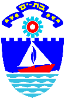                                                                    עיריית בת ים					                           ‏‏‏‏3 ינואר, 2024מכרז חיצוני 6/24 לתפקידעו"ס/ית לחוק הנוער במחלקת רונ"ן באגף הרווחההערות: בקשה שתוגש ללא תעודות/ אישורים רלוונטיים לא תידון.הזוכה במכרז מתקבל/ת לתקופת ניסיון של שנה בה יבחנו כישוריו/ה  עפ"י חוות דעתו של הממונה הישיר. יתכנו שינויים בתיאור התפקיד בהתאם לשינוי מבנה ארגוני ו/או צורכי המערכת.מועמד עם מוגבלות זכאי להתאמות בהליכי הקבלה לעבודה.מתן עדיפות למועמד המשתייך לאוכלוסייה הזכאית לייצוג הולם שאינה מיוצגת באופן הולם בקרב עובדי הרשות המקומית, אם הוא בעל כישורים דומים לכישורי שאר המועמדיםבכל מקום בו נאמר בלשון זכר, הכוונה גם ללשון נקבה ולהיפך.המועמד שייבחר ישובץ במערך החירום העירוניאופן הגשת ההצעהלהגשת מועמדות עד לתאריך  17.1.24  (עד השעה 12:00)  לחץ כאן  - (הקישור נמצא  באתר האינטרנט של עיריית 
בת ים (מכרזי כוח אדם). בכבוד רב,צביקה ברוט               ראש העירהיחידה: אגף הרווחהתיאור המשרה: עו"ס/ית לחוק הנוער במחלקת רונ"ן באגף הרווחהדרגת המשרה ודירוגה: דירוג העו"ס / ע"פ ההסכם החדש של העובדים הסוציאלייםהיקף העסקה: 85%סוג המכרז:חיצוני תיאור תפקיד:טיפול והגנה על בני נוער המצויים במצבי סיכון וישנה דאגה להתפתחותם ולבריאותם הפיזית והנפשיתעבודה באור החוק ובחוק עם בני הנוער והוריהםהתערבויות פרטניות וקבוצתיותקשר מול גורמים רלוונטיים לחיי הנער/ה, עבודה מול בית משפטכל מטלה נוספת שתוטל ע"י הממונהתנאי סף:השכלה ודרישות מקצועיותעובד/ת סוציאלי/ת בעל/ת תואר בוגר עבודה סוציאלית.רישום בפנקס העובדים הסוציאליים.כתב מינוי כעו"ס לחוק נוערניסיון שנתיים ניסיון בעבודה עם נוער ו/או צעירים דרישות נוספותשליטה ביישומי מחשבמאפייני עשייה ייחודיים לתפקיד:יכולת גבוהה ביצירת קשר אישי ורגישיכולת לשלב אמפטיה עם הצבת גבולותיכולת לעבודה בצוותכפיפות: מנהלת אגף הרווחה /  מנהלת מחלקת רונ"ן